Přihláška filmu 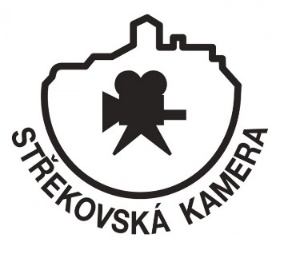 do soutěže Střekovská kamera 2022Informace o autoroviInformace o filmuObjednávka ubytování (vypište počet lůžek)Jméno a příjmení                                      Ulice a č. p.                                             PSČ         Město                    Telefon                                                                             E-mail                                                                                Datum narození Název filmu       Délka filmu (mm:ss)       Rok výroby    Adresa umístění filmu na internetu (YouTube, Vimeo atp.)           Anotace filmu                                                                       Žánrová kategorie (vyber vypsáním velkého X)     Soutěžní kategorie (vyber vypsáním velkého X)                         ProhlášeníObjednávám ubytování zdarma pro jednoho autora filmu                            Poznámky k ubytováníZ pátku na sobotu                        Ze soboty na neděli                Od pátku do neděleObjednávám ubytování za úhraduZ pátku na sobotu                        Ze soboty na neděli                Od pátku do neděleCena ubytování pro jednu osobu činí 350 Kč/noc, bez snídaněOdeslání přihlášky plnohodnotně nahrazuje podpis